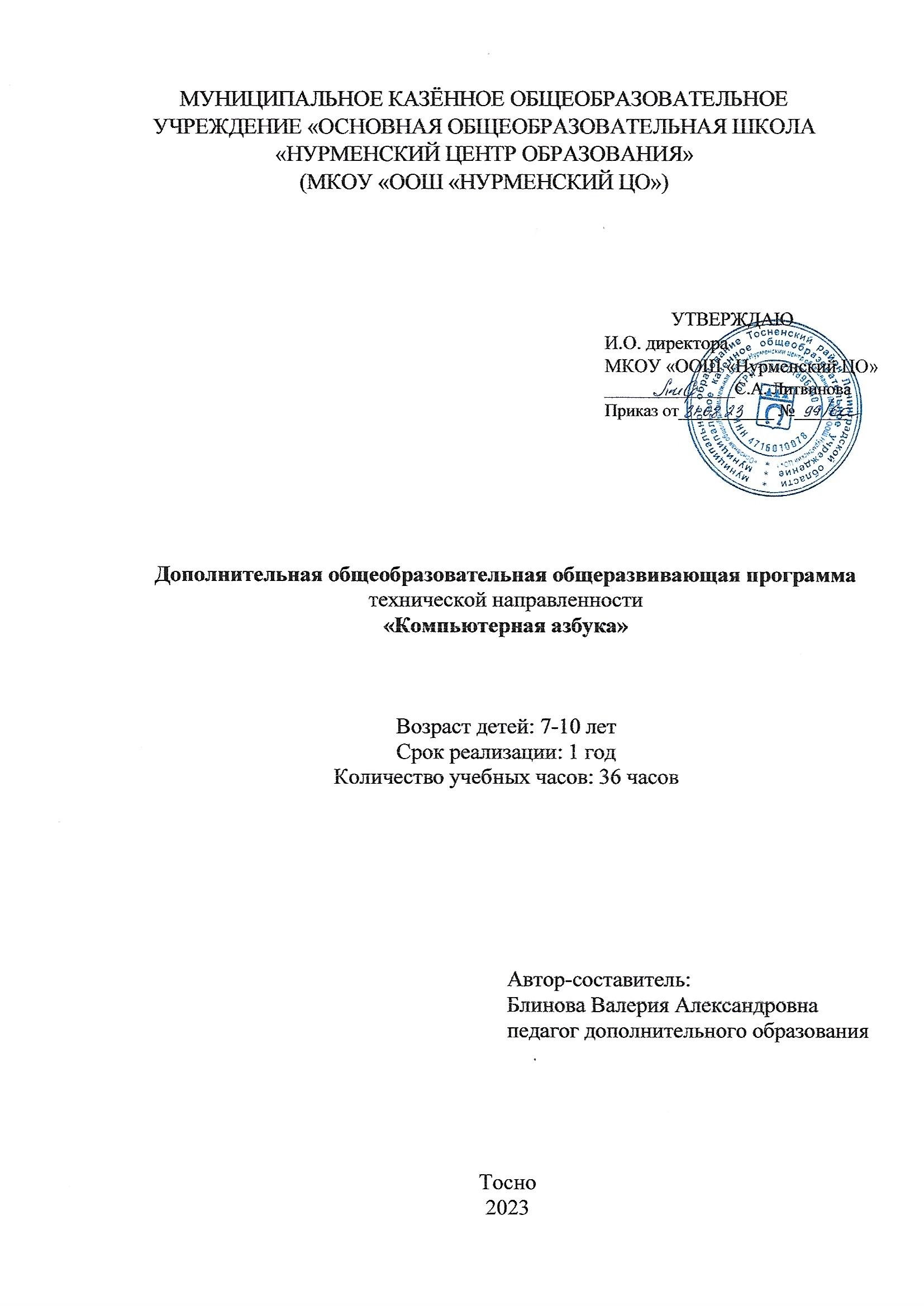 Пояснительная записка. Дополнительная общеразвивающая программа «Компьютерная азбука» разработана в соответствии с документами: Федеральный закон от 29.12.2012 № 273-ФЗ «Об образовании в Российской Федерации» с Федеральный закон от 29.12.2012 № 273-ФЗ «Об образовании в Российской Федерации» с изменениями и дополнениями; Федеральный закон от 24.03.2021 №51- ФЗ «О внесении изменений в Федеральный закон «Об образовании в Российской Федерации»; Федеральный закон от 30.12.2020 №517-ФЗ «О внесении изменений в Федеральный закон «Об образовании в Российской Федерации» и отдельные законодательные акты Российской Федерации»; Федеральный закон от 26.05.2021 №144-ФЗ «О внесении изменений в Федеральный закон «Об образовании в Российской Федерации»; Приказ Министерства просвещения Российской Федерации от 27.07.2022 г. № 629 «Об утверждении Порядка организации и осуществления образовательной деятельности по дополнительным общеобразовательным программам»; Концепция развития дополнительного образования детей до 2030 года (распоряжение Правительства Российской Федерации от 31.03.2022              № 678-р);  Письмо Министерства образования и науки Российской Федерации от 18.11.2015 г. № 09-3242 «О направлении методических рекомендаций по проектированию дополнительных общеразвивающих программ (включая разноуровневые программы)»;  Письмо Минпросвещения России от 31.01.2022 № ДГ-245/06 «О направлении методических рекомендаций по реализации дополнительных общеобразовательных программ с применением электронного обучения и дистанционных образовательных технологий»; Постановление Главного государственного санитарного врача РФ от 28.09.2020 № 28 «Об утверждении санитарных правил СП 2.4. 3648-20 «Санитарноэпидемиологические требования к организациям воспитания и обучения, отдыха и оздоровления детей и молодежи»; Приказ Министерства спорта Российской Федерации от 25 августа 2020 года № 636 «Об утверждении методических рекомендаций о механизмах и критериях отбора спортивно одаренных детей»; Областной закон Ленинградской области от 24.02.2014 № 6-оз «Об образовании в Ленинградской области»; Устав Муниципального казённого общеобразовательного учреждения «ООШ «Нурменский центр образования»Направленность программы:  техническая. Уровень освоения – стартовый. Актуальность На сегодняшний день компьютерная грамотность нужна любому современному человеку, компьютер используется в самых разных областях: обучение, развлечение, работа, общение и т.д. Чтобы приобрести навыки работы на компьютере,  необходимы начальные, базовые знания. Без них любой пользователь персонального компьютера будет чувствовать себя неуверенно, пытаться выполнять действия наугад. Работа такого пользователя очень часто является непродуктивной и приводит к ошибкам.Педагоги дополнительного образования могут помочь ребятам овладеть компьютером и научить применять эти знания на практике.Ребенок в современном информационном обществе должен уметь работать на компьютере, находить нужную информацию в различных информационных источниках (электронных энциклопедиях, Интернете), обрабатывать ее и использовать приобретенные знания и навыки в жизни.Компьютер в обучении младшего школьника должен стать обогащающим и преобразующим элементом развивающей предметной среды. Ведь именно в этом возрасте происходит интенсивное развитие умственных способностей ребенка, закладывается фундамент его дальнейшего интеллектуального развития. Такое понимание использования компьютера имеет гуманитарный развивающий характер.Именно в этом возрасте возрастает эффективность направленного влияния компьютерных и информационных технологий на мышление, память, внимание, воображение, самооценку учащихся, умение планировать свои действия, мотивационный компонент учебной деятельности.Сегодня  надо дать ребятам не только необходимые знания, но и широкий набор интеллектуальных умений, позволяющих усваивать, перерабатывать и создавать новую информацию. Ознакомление с информацией необходимо  начинать как можно раньше, лучше всего в начальной школе. Отличительные особенности программы: Отличительная особенность данной программы состоит в том, что все понятия  в курсе вводятся на наглядных визуальных примерах  и  поэтому больше времени отводится на  описание объектов окружающей действительности техническими средствами.Психолого-педагогические особенности обучающихсяК 6 — 7 годам у детей, как правило, есть некоторый опыт общения с компьютерными устройствами и тогда возникают вопросы: как работает компьютер; из чего он состоит; что у него внутри; почему он выполняет команды. На эти и другие вопросы и призван ответить данный курс информатики.
Отечественные и зарубежные исследователи, занимающиеся изучением использования компьютеров учащимися младших классов, выделяют следующие негативные стороны этого процесса. Использование компьютеров в обучении школьников младших классов может привести к дезориентации ребенка в окружающей действительности, срыву процессов ассимиляции в становлении его мышления, у детей происходит разрыв между реальностью и фантазией, желаемым и действительным. Дети по своему развитию не готовы к извлечению пользы из непосредственного опыта работы с символами и абстрактной информацией, при этом необходимые для работы с компьютером навыки не соответствуют операционным способностям ребенка. Поэтому среда обучения в младших классах должна организовываться таким образом, чтобы использование компьютерной предметности уравновешивалось наличием ее материального эквивалента. Приобщать детей к компьютеру, целесообразно с младшего школьного возраста по принципу "не навреди", нельзя допускать, чтобы даже более раннее введение информатики замыкалось на изучении самого компьютера и принципов его работы.
Данная программа дополнительного образования носит пропедевтический характер. Курс построен таким образом, чтобы помочь учащимся заинтересоваться информатикой вообще и найти ответы на вопросы, с которыми им приходится сталкиваться в повседневной жизни при работе с большим объемом информации; научиться общаться с компьютером, который ничего не умеет делать, если не умеет человек.Адресат программы: Программа «Компьютерная азбука» предназначена для работы с детьми младшего школьного возраста 7-10 лет. Цель программы: научить обучающегося азам компьютерной грамотности, самостоятельно мыслить, развивать фантазию и практически воплощать свои творческие идеи с помощью компьютера, научить пользоваться полученными теоретическими знаниями на практике, развивать познавательные процессы, логическое мышление, внимание, память, речь, воображение, поддерживая интерес к обучению,  формировать культуру пользователя.Задачи:Обучающиеознакомить школьников с основными свойствами информации;сформировать	представление	о	компьютере,	информационных	и	коммуникационных технологиях;научить приёмам работы с информацией в учебной деятельности, при решении поставленных задач;сформировать практические навыки при работе с ПК;научить обучающихся работать в приложениях программного комплекса Microsoft Office: Word, Power Point, Publisher;научить решать учебные и практические задачи с применением возможностей компьютера.Развивающие:способствовать развитию внимания, памяти, критического мышления;способствовать развитию самостоятельности, творческой активности ребёнка;способствовать развитию фантазии, воображения;способствовать развитию навыков межличностного общения и коллективного творчества.Воспитательные:способствовать воспитанию организационно-волевых качеств личности (терпение, воля, самоконтроль);способствовать воспитанию усидчивости, трудолюбия;способствовать воспитанию чувства коллективизма и взаимопомощи;способствовать воспитанию культуры поведения.Особенности организации образовательного процессаДля формирования и закрепления практических умений и навыков на занятиях ребята выполняют разнообразные творческие задания: создание поздравительных открыток, кроссвордов, тематических презентаций, брошюр, буклетов. Это позволяет развивать у обучающихся творческие способности, познавательный интерес, умение работать самостоятельно и в команде, использовать разные источники информации, отстаивать свою точку зрения.На каждом занятии уделяется время (10 минут) для обучения скоропечатанию. Во время занятий обязательно проводятся гимнастика для глаз и физкультминутки, что снижает зрительное и статическое напряжение.Планируемые результатыЛичностныеусидчивость, трудолюбие, самостоятельность, упорство в достижении поставленных целей;умение оказывать помощь своим сверстникам;культура поведения.Метапредметныеразвитие внимания, памяти, фантазии, воображения;умение находить ошибки при выполнении заданий и уметь их исправлять; объективно оценивать результаты собственного труда, находить возможности и способы их улучшения; осуществлять сотрудничество в процессе совместной работы; решать учебные и практические задачи с применением возможностей компьютера.Регулятивные УУД: определять цель деятельности; учиться обнаруживать и формулировать проблемы; устанавливать причинно-следственные связи; вырабатывать навыки контроля и самооценки процесса и результата деятельности; навыки осознанного и произвольного построения сообщения в устной форме, в томчисле творческого характера;Познавательные УУД: добывать новые знания: находить ответы на вопросы, используя разные источникиинформации, свой жизненный опыт; перерабатывать полученную информацию: делать выводы в результате совместнойдеятельности;Коммуникативные УУД: оформлять свои мысли в устной и письменной форме с учётом речевой ситуации; высказывать и обосновывать свою точку зрения; слушать и слышать других, пытаясь принимать иную точку зрения, быть готовымкорректировать свою точку зрения; договариваться и приходить к общему решению в совместной деятельности; задавать вопросыПредметныезнание основных источников информации; назначения основных устройств, входящих в состав компьютера: системный блок, монитор, клавиатура, манипулятор «мышь»; правил безопасной работы на компьютере; видов компьютерной памяти и их особенностей; правил печатания, ввода, редактирования и форматирования текста; назначения и возможностей программ Word, PowerPoint, Paint, Publisher;умение работать в системе Windows (запускать программы, управлять окнами, выполнять основные операции с файлами); работать в приложениях «MS Office»: создавать и редактировать текстовые файлы, создавать и оформлять буклеты, брошюры, электронные презентации; пользоваться электронной почтой; осуществлять поиск информации с помощью ИКТ.Организационно-педагогические условия реализации программы: Условия набора и формирования групп – группы формируются по свободному набору по 10-15 человек. Дополнительных вступительных испытаний не предусмотрено. В процессе реализации программы допускается осуществление дополнительного набора обучающихся на вакантные места.   Необходимое кадровое и материально-техническое обеспечение программы: Программу могут реализовывать педагоги дополнительного образования, имеющие профильное образование.  Материально-техническое обеспечение. Для занятий необходим оборудованный кабинет, оснащенный техническими средствами:   Дидактические материалы: Раздаточные материалы Видеоматериалы Презентации. Особенности организации образовательного процесса: занятия по программе проводятся 1 раз в неделю по 1 учебному часу.Учебный план  Утвержден приказом от «__»______20____г. №_____ Календарный учебный график на 2023/2024 учебный год Педагог дополнительного образования: Блинова В.А.Наименование дополнительной общеразвивающей программы «Компьютерная азбука» Содержание программыВводное занятиеЗначение компьютера в жизни человекаТеория: Значение компьютера в жизни человека. Цели и задачи программы. Вводный инструктаж.Практика: Входная диагностика: собеседование, выполнение практического задания.Раздел 1. Компьютерная азбукаТема 1. Знакомство с компьютеромУстройство компьютераТеория: Устройство компьютера: монитор, клавиатура, мышь, системный блок и его составные части. Дополнительные устройства, которые можно подключить к компьютеру: колонки, наушники, принтер, сканер, джойстик, фотоаппарат, видеокамера. Содержание экрана. Контекстное меню.Практика: Практическая работа на тему «Устройство компьютера».Компьютер как средство работы с информациейТеория: Информация. Многообразие форм информации: графическая, текстовая, звуковая. Свойства информации. Единицы измерения информации. Хранение информации. Способы обработки информации.Практика: Игровые задания по теме.Сеть Интернет Теория: История развития Интернета. Поисковые системы. Практика: Поиск информации в сети Интернет.Раздел 2. Программный комплекс «Microsoft Office» Тема 1. Программный комплекс «Microsoft Office»Теория: Программный комплекс «MS Office». Состав, назначение, основные программы- приложения.Практика: Изучение приложений программного комплекса «MS Office».Раздел 3. Графический редактор Paint Тема 1. Графический редактор PaintГрафический редактор Paint Теория: Графический редактор Paint. Возможности и приемы работы. Практика: Изучение основ работы в графическом редакторе Paint.Работа в графическом редакторе PaintПрактика: Создание рисунка в графическом редакторе Paint.Работа в графическом редакторе PaintПрактика: Создание рисунка в графическом редакторе Paint.Раздел 4. Создание презентаций в программе PowerPoint Тема 1. Создание презентаций в программе PowerPointПрограмма PowerPointТеория: Программа PowerPoint. Назначение и возможности программы. Фон слайда. Вставка и редактирование графики. Вставка надписи. Применение буфера обмена. Форматирование надписи. Анимация объектов. Сортировка слайдов. Настройка смены слайдов.Практика: Создание презентации. Изменение дизайна оформления слайда. Вставка рисунка.Слайд-фильм в PowerPointТеория: Звук в PowerPoint. Подключение звукового сопровождения. Анимации в среде MS PowerPoint. Переход слайдов. Настройка времени.Практика: Создание слайд-фильма со звуком. Добавление анимации перехода, появления, увеличения. Настройка времени перехода.Создание презентации в PowerPointПрактика: Создание презентации в PowerPoint на тему «Животные и растения Красной книги».Создание презентации в PowerPointПрактика: Создание презентации на свободную тему.Раздел 5. Технология работы в текстовом редакторе Word Тема 1. Основы работы в текстовом редакторе WordОсновные операции с текстомТеория: Виды шрифта. Изменение цвета шрифта. Основные операции с текстом: внесение исправлений в текст, проверка орфографии, редактирование и форматирование текста.Практика: Создание, сохранение и переименование документа.Работа с текстом в редакторе WordПрактика:	Внесение	исправлений	в	текст,	проверка	орфографии,	редактирование	и форматирование текста. Вставка рисунка, надписи WordArt.Текстовый редактор Word: создание поздравительной открыткиПрактика: Творческая работа: «Создание поздравительной открытки».Текстовый редактор Word: создание титульной страницыПрактика: Творческая работа: «Создание титульной страницы книги».Текстовый редактор Word: создание грамотыПрактика: Творческая работа: «Создание грамоты».Тема 2. Построение таблиц в текстовом редакторе WordСоздание таблицТеория: Таблицы в Word. Структура таблицы. Построение и редактирование таблиц.Практика: Построение таблиц, добавление и удаление столбцов и строк.Работа с рисунками SmartArt и фигурамиТеория: SmartArt. Рисунки SmartArt.Практика: Создание схем. Вставка, изменение рисунков и фигур.Создание календаряПрактика: Творческая работа «Создание календаря».Составление кроссвордовПрактика: Творческая работа «Составление кроссвордов».Промежуточная аттестацияПрактика: Самостоятельная работа.Раздел 6. Мастер созданий буклетов и брошюр Тема 1. Программа PublisherСоздание брошюры в PublisherТеория: Назначение, запуск, закрытие, структура окна. Основные объекты Publisher.Практика: Создание брошюры «Достопримечательности Колпино».Создание буклета в PublisherТеория: Виды буклетов. Структура буклетов. Ввод графических объектов.Практика: Разработка и создание структуры буклета.Создание газеты в программе PublisherТеория: Структура газеты. Понятия: логотип, заголовок, содержание выпуска, главная колонка, графика (по содержанию, по контексту), украшения.Практика: Анализ структуры газеты.Создание газеты в программе Publisher Теория: Понятие текстового поля. Текстовое поле для создания газет. Практика: Разработка и выполнение проекта газеты.Создание буклета в программе PublisherПрактика: Разработка и создание буклета объединения «Компьютер + Школа».Создание брошюры в программе PublisherПрактика: Разработка и создание брошюры «Мой любимый мультфильм».Создание фотоальбома в программе PublisherПрактика: Разработка и создание фотоальбома.Создание публикации в программе PublisherПрактика: Создание публикации в программе Publisher на свободную тему.Раздел 7. Компьютерные коммуникации Тема 1. Компьютерные сети1.1 Локальные и глобальные компьютерные сетиТеория: Локальные и глобальные компьютерные сети. Обзор основных служб. Поисковые системы. Поиск информации в Интернете.Практика: Поиск информации в Интернете.Тема 2. Электронная почтаТеория: Электронная почта. Общие принципы работы с электронной почтой, отправка и получение сообщений.Практика: Работа с электронной почтой.Итоговый контрольПрактика: Тестирование, практическая работа.Итоговое занятиеПрактика: Подведение итогов учебного года (совместно с родителями). Анализ итоговых работ обучающихся.Утвержден приказом от «___» _____20__ г. № ____ Календарно-тематический план на 2023/2024 учебный год«Компьютерная азбука»1 год обучения, количество часов в год 34Оценочные и методические материалы: Основные формы и методы, используемые при изучении основных блоков программы «Компьютерная азбука» . Оценочные материалыФормы аттестации: Устный опрос;Наблюдение за самостоятельной работой учащихся;Практическая работа;Тестирование Что такое IT (ИТ)?
 Интересные технологии
 Информационные технологии
 Интернет Технологии
 Источники токаМожно ли одновременно использовать два Flash накопителя на одном компьютере:
 нет, они будут конфликтовать друг с другом, что может привести к порче компьютера
 нет, так как к компьютеру можно подключить только один Flash накопитель
 да можно, даже и три и четыре, если есть свободные разъемы
 да, если к компьютеру не подключены еще какие-либо устройстваКомпьютерные вирусы:
 являются следствием ошибок в операционной системе
 возникают в связи со сбоями в работе аппаратных средств компьютера
 пишутся людьми специально для нанесения ущерба пользователям персональных компьютеров
 зарождаются при работе неверно написанных программных продуктовС помощью, каких клавиш можно настроить клавиатуру на русский или латинский алфавит:
 Alt +Delete
 Alt +Shift
 Ctrl +Enter
 Alt +EnterКакими сочетаниями клавиш можно вызвать диспетчер задач:
 Ctrl+Shift+Tab
 Ctrl+Alt
 Ctrl+Alt+N
 Ctrl+Alt+DelРабочий стол – это:
 Программа проводник
 Основное окно операционной системы
 Компьютерный стол
 Графическая программаКакое устройство служит для ручного ввода информации в компьютер?
 Клавиатура
 Флешка
 Монитор
 СканерУкажите, какая из ниже перечисленных программ предназначена для просмотра web-сайтов:
 Safari
 Excel
 Word
 AccessСоберите допустимый адрес Web-сайта из фрагментов (в ответе укажите последовательность цифр, соответствующих правильному адресу): 1) .ru 2) http: 3) yandex 4) //www.
 1,2,3,4
 1,4,3,2
 2,4,3,1
 2,4,1,3Microsoft Word – это…
 Программа для обработки баз данных
 Программа для редактирования фотографий
 Программа для создания и обработки текстовых документов
 Операционная системаКакое начертание шрифтов не используется в документе Microsoft Word?
 Повернутый
 Обычный
 Курсив
 ЖирныйЧтобы распечатать определенную страницу из документа Microsoft Word, необходимо…
 Выделить нужную страницу и нажать кнопку «Печать» на панели инструментов «Стандартная»
 Нажать кнопку «Печать» на панели инструментов «Стандартная» и в появившемся окне указать номер страницы, которую необходимо распечатать
 В меню «Файл» выбрать команду «Печать» и в разделе «Страницы» указать номер страницы, которую необходимо распечатать
 В Microsoft Word можно распечатать только весь документПри наборе текста в редакторе Word клавиша Enter используется для:
 вставки рисунка
 перехода к новому абзацу
 перехода на новую страницу
 закрытия окна  Как называется человек на компьютерном языке:
 Клиент
 Специалист
 Пользователь
 ЧеловекКлюч: 1-2; 2-3; 3-3; 4-2; 5-4; 6-2; 7-1; 8-1; 9-3; 10-3; 11-1; 12-3; 13-2; 14-3.ПРОТОКОЛ результатов промежуточной аттестации обучающихся 2023/2024 учебный год Дополнительная общеобразовательная программа «Компьютерная азбука» ФИО педагога дополнительного образования: Блинова В.А. № группы: ______ Дата проведения: ___________ Форма проведения контроля: _________________ Критерии оценки результатов: по баллам Результаты промежуточной аттестации Критерии уровня обученности по сумме баллов: от 9 до 10 – высокий уровень; от 5 до 8 баллов – средний уровень; до 4 баллов – низкий уровень. По результатам промежуточной аттестации высокий уровень обученности имеют ____ чел. (_____%) средний уровень обученности имеют _____чел. (_____%) - низкий уровень обученности имеют ____ чел. (_____%) отсутствовало ________ чел.  Освоили обучение по дополнительной общеобразовательной программе «________» _____обучающихся  (_____%). Педагог дополнительного образования __________/____________ Заведующий отделом__________________/_______________________ Методист______________________/_________________ ПРОТОКОЛ результатов итогового контроля обучающихся 2023/2024 учебный год Дополнительная общеобразовательная программа «Компьютерная азбука» ФИО педагога дополнительного образования: Блинова В.А. № группы: ______ Дата проведения: ___________ Форма проведения контроля: _________________ Критерии оценки результатов: по баллам Результаты промежуточной аттестации Критерии уровня обученности по сумме баллов: от 9 до 10 – высокий уровень; от 5 до 8 баллов – средний уровень; до 4 баллов – низкий уровень. По результатам промежуточной аттестации высокий уровень обученности имеют ____ чел. (_____%) средний уровень обученности имеют _____чел. (_____%) - низкий уровень обученности имеют ____ чел. (_____%) отсутствовало ________ чел.  Освоили обучение по дополнительной общеобразовательной программе «________» _____обучающихся  (_____%). Педагог дополнительного образования __________/____________ Заведующий отделом__________________/_______________________ Методист______________________/_________________ Список информационных источниковСписок литературы:Агафонова И. Н. Учимся думать. Сб. занимательных задач, тестов и упражнений. СПб.:М  и М — Экспресс, 1996.Айзенк Г. Ю. Проверьте свои способности. Перевод с англ. СПб.: Музыкальный фонд Санкт-Петербурга, 1993.Белавина И.Г. Восприятие ребенком компьютера и компьютерных игр. // Вопрос психологии. – 1993. - №3Борман Дж. Компьютерная  энциклопедия для школьников и их родителей-СПб.,1996;Бешенков С. А., Ракитина Е. А., Лыскова В. Ю. Информация и информационные процессы // Информатика и образование. 1998. № 6-8.Буцин Е.С. Обучение младших школьников началам информатики. //Информатика и образование. – 1991. - №3Видерхольд. Компьютер в начальной школе. // Информатика и образование. – 1993. - №2Волина В. В. 1000 игр с буквами и словами. М.: АСТ-ПРЕСС, 1996.Горячев А. В., Волкова Т. О., Горина К. И., Лобаче-ва Л. Л., Спиридонова Т. Ю., Суворова Н. И. Информатика в играх и задачах / Под ред. А. В. Горячева. М.: Экспресс, 1996.Горячев А. В. Информатика и ИКТ (Мой инструмент компьютер),М.2010Дворецкая, А.В. Основные типы компьютерных средств обучения./ А.В. Дворецкая. // народное образование. – 2006. - №2.Дурова, А.И. Современные технологии в учебном процессе./ А.И. Дурова, А.А. Вахрушев. // Начальная школа. – 2005. Жигарев А. П., Макарова Н. В., Путинцева М. А. Основы компьютерной грамоты. Л.: Машиностроение, 1988.Завьялова О.А. Воспитание ценностных основ информационной культуры младших школьников // Начальная школа. – 2005 - №11 Зарецкий Д. В. и др. Информационная культура. Модуль «Класс 1»: Методическое пособие. М.: Дрофа, 1995. Зарецкий Д. В. и др. Энциклопедия профессора Фортрана. Для детей младшего школьного возраста. М.: Просвещение, 1991.Каракозов М.С. Формирование навыка работы с клавиатурой. // Информатика и образование. – 1994. - №2Коджаспирова, Г.М. Педагогический словарь пособие для студентов высш.и сред. Пед. Учеб. Заведений./ Г.М. Коджаспирова, А.Ю. Коджаспиров. – М.: «Академия», 2000.Комарова, И. Использование информационных технологий в совершенствовании системы образования./ И. Комарова.// Народное образование. – 2006. - №2Леонтьев, А.Н Хрестоматия по возрастной и педагогической психологии./ А.Н. Леонтьев. – М.: Просвещение, 1981Лихтарников А. М. Занимательные логические задачи. (Для учащихся начальной школы). СПб.: Лань, МИК, 1996. Лыскова В. Ю., Ракитина Е. А. Информационные  поля в учебной деятельности // Информатика и образование. 1999. № 1. Матвеева Н. В., Челак Е. Н., Конопатова Н. К., Панкратова Л. П. Информатика: Учебники 2-4классов. — 4-е изд. М.: БИНОМ. Лаборатория знаний, 2007Матвеева Н. В., Челак Е. Н., Конопатова Н. К., Панкратова Л. П.  Обучение информатике: Методическое пособие. М.: БИНОМ. Лаборатория знаний, 2006Матюгин И. Ю., Аскогенская Т. Ю., Бонк И. А. Как развить внимание и память вашего ребенка (книга для детей и их родителей). М.: Эйдос, 1995.Михайлова 3. А. Игровые занимательные задачи для дошкольников. М.: Просвещение, 1990.Павлова, С.И. Информационно-технические средства обучения в начальной школе/С.И. Павлова// Начальная школа.-2001.-№4Первин Ю. А., Дуванов А. А., Зайдельман Я. Н., Голь-цман М. А. Роботландия. Книга для школьника. М., 1991.Программы для общеобразовательных учреждений: Информатика. 2-11 классы. М.: БИНОМ. Лаборатория знаний, 2003.Программы общеобразовательных учреждений. Начальные классы (1-4) одиннадцатилетней школы. М.: Просвещение, 1994.Программы общеобразовательных учебных заведений в Российской федерации. Начальные классы (1-3). М.: Просвещение, 1993.Ракитина Е. А., Лыскова В. Ю. Применение логических схем понятий в курсе информатики // Информатика и образование. 2000. № 1.Рубинштейн А.В. Основы общей психологии./ А.В. Рубинштейн.- С-П.: Издательство «Питер», 2000Соколова, Т.Е. Воспитание познавательных интересов младших школьников средствами новых информационных технологий/Т.Е.Соколова// Начальная школа.-2004.-№3Субботина Л. Ю. Развитие воображения у детей. Популярное пособие для детей и педагогов. Ярославль: Академия развития, 1996.Тихомирова Л. Ф., Басов А. В. Развитие логического мышления детей. Ярославль: ТОО Гринго, 1995.Тихомирова Л. Ф. Развитие интеллектуальных способностей школьника: Популярное пособие для родителей и педагогов. Ярославль: Академия развития, 1996.Цветанова-Чурукова Л.З. Информационные технологии.// Начальная школа.- 2008-№8Фридланд А. Я. Информатика: процессы, системы, ресурсы. М.: БИНОМ, Лаборатория знаний, 2003.Фигурнов В. IBM РС для пользователя.-М.,1995№ п/п Название раздела. Количество часов Количество часов Количество часов Формы контроля № п/п Название раздела. всего теория практика Формы контроля 1. Компьютерная азбука4 13 Выполнение заданий. 2. Программный комплекс «Microsoft Office»1 1- Самостоятель ная работа.  3. Графический редактор Paint312Самостоятель ная работа. 4. Создание презентаций в программе PowerPoint4 1 3 Самостоятель ная работа. 5. Технология работы в текстовом редакторе Word10 4 6 Самостоятель ная работа. 6. Мастер созданий буклетов и брошюр93 6 Самостоятель ная работа.7Компьютерные коммуникации514Самостоятель ная работа.ИТОГО за год 361224Год обуч ения № груп пы Дата начала обучения по программе Дата окончания обучения по программе  Всего учебных недель в год Количеств о учебных часов всего в год Количество учебн ых заняти й (дней) Режим занятий 1  04.09.2023 27.05.20243636 361 раз в неделю по 1 учебному часу № зан.Дата проведенияДата проведенияТемазанятийКол- во часовСодержаниеИспользование дистанционных образовательных технологий и электронного обученияИспользование дистанционных образовательных технологий и электронного обученияОснащение№ зан.план.факт.ТемазанятийКол- во часовСодержаниеoffline/ onlineформа занятияОснащение1Вводное занятиеЗначениекомпьютера в жизни человека1Теория: Значение компьютера в жизни человека. Цели и задачи программы. Вводный инструктаж.Практика: Входная диагностика: собеседование, выполнениепрактического задания.OfflineПрезентацияПК, проектор, интерактивная доскаРаздел 1. Компьютерная азбукаРаздел 1. Компьютерная азбукаРаздел 1. Компьютерная азбукаРаздел 1. Компьютерная азбукаРаздел 1. Компьютерная азбукаРаздел 1. Компьютерная азбукаРаздел 1. Компьютерная азбукаРаздел 1. Компьютерная азбукаРаздел 1. Компьютерная азбука2Устройство компьютера1Теория: Устройство компьютера: монитор, клавиатура, мышь, системный блок и его составные части.OfflineПрезентацияПК, проектор, интерактивная доскаДополнительные устройства, которые можно подключить к компьютеру: колонки, наушники, принтер, сканер, джойстик,фотоаппарат,видеокамера. Содержание экрана. Контекстное меню.Практика: Практическая работа на тему«Устройство компьютера».3Компьютер как средство работы с информацией1Теория: Информация. Многообразие форм информации; графическая, текстовая, звуковая. Свойства информации. Единицы измерения информации. Хранение информации. Способы обработки информации.Практика: игровые задания по теме.OfflineПрезентацияПК, проектор, интерактивная доска4Сеть Интернет1Теория: история развития Интернета. Поисковые системы.Практика: поиск информации в ИнтернетеOfflineПрезентацияПК, проектор, интерактивная доскаРаздел 2. Программный комплекс «MS Office»Раздел 2. Программный комплекс «MS Office»Раздел 2. Программный комплекс «MS Office»Раздел 2. Программный комплекс «MS Office»Раздел 2. Программный комплекс «MS Office»Раздел 2. Программный комплекс «MS Office»Раздел 2. Программный комплекс «MS Office»Раздел 2. Программный комплекс «MS Office»Раздел 2. Программный комплекс «MS Office»5Программный комплекс«Microsoft Office»1Теория: Программный комплекс «MS Office». Состав, назначение, основные программы- приложения.Практика: Изучение приложений программного комплекса«MS Office».OfflineПрезентацияПК, проектор, интерактивная доскаРаздел 3. Графический редактор PaintРаздел 3. Графический редактор PaintРаздел 3. Графический редактор PaintРаздел 3. Графический редактор PaintРаздел 3. Графический редактор PaintРаздел 3. Графический редактор PaintРаздел 3. Графический редактор PaintРаздел 3. Графический редактор PaintРаздел 3. Графический редактор Paint6Графический редактор Paint1Теория: Графический редактор Paint.Возможности и приемы работы.Практика: Изучение основ работы в графическом редакторе Paint.OfflineПрезентацияПК, проектор, интерактивная доска7Работа в графическом редакторе Paint1Практика: Создание рисунка в графическом редакторе Paint.OfflineПрезентацияПК, проектор, интерактивная доска8Промежуточная аттестация1OfflineПрезентацияПК, проектор, интерактивная доскаРаздел 4. Создание презентаций в программе PowerPointРаздел 4. Создание презентаций в программе PowerPointРаздел 4. Создание презентаций в программе PowerPointРаздел 4. Создание презентаций в программе PowerPointРаздел 4. Создание презентаций в программе PowerPointРаздел 4. Создание презентаций в программе PowerPointРаздел 4. Создание презентаций в программе PowerPointРаздел 4. Создание презентаций в программе PowerPointРаздел 4. Создание презентаций в программе PowerPoint9Программа PowerPoint1Теория: Программа PowerPoint. Назначение и возможности программы. Фон слайда. Вставка и редактирование графики. Вставка надписи.Форматирование надписи. Настройка смены слайдов.Практика: Создание презентации. Изменение дизайна оформления слайда.OfflineПрезентацияПК, проектор, интерактивная доска10Слайд-фильм в PowerPoint1Теория: Звук в PowerPoint. Подключение звукового сопровождения. Анимации в среде MS PowerPoint. Переход слайдов. Настройка времени.Практика: Создание слайд-фильма со звуком. Добавление анимации перехода, появления, увеличения. Настройка времени перехода.OfflineПрезентацияПК, проектор, интерактивная доска11Создание презентации в PowerPointСоздание презентации в PowerPoint11Практика: Создание презентации в PowerPoint на тему «Животные и растения Красной книги».Практика: Создание презентации в PowerPoint на тему «Животные и растения Красной книги».OfflineOfflineПрезентацияПрезентацияПК, проектор, интерактивная доскаПК, проектор, интерактивная доска12Создание презентации в PowerPointСоздание презентации в PowerPoint11Практика: Создание презентации на свободную тему.Практика: Создание презентации на свободную тему.OfflineOfflineПрезентацияПрезентацияПК, проектор, интерактивная доскаПК, проектор, интерактивная доскаРаздел 5. Технология работы в текстовом редакторе WordРаздел 5. Технология работы в текстовом редакторе WordРаздел 5. Технология работы в текстовом редакторе WordРаздел 5. Технология работы в текстовом редакторе WordРаздел 5. Технология работы в текстовом редакторе WordРаздел 5. Технология работы в текстовом редакторе WordРаздел 5. Технология работы в текстовом редакторе WordРаздел 5. Технология работы в текстовом редакторе WordРаздел 5. Технология работы в текстовом редакторе WordРаздел 5. Технология работы в текстовом редакторе WordРаздел 5. Технология работы в текстовом редакторе WordРаздел 5. Технология работы в текстовом редакторе WordРаздел 5. Технология работы в текстовом редакторе WordРаздел 5. Технология работы в текстовом редакторе WordРаздел 5. Технология работы в текстовом редакторе WordРаздел 5. Технология работы в текстовом редакторе WordРаздел 5. Технология работы в текстовом редакторе Word1313Основные операции с текстом в редакторе WordОсновные операции с текстом в редакторе Word11Теория: Виды шрифта. Изменение цвета шрифта. Основные операции с текстом: внесение исправлений в текст, проверка орфографии, редактирование и форматирование текста.Практика: Создание, сохранение и переименованиедокумента.Теория: Виды шрифта. Изменение цвета шрифта. Основные операции с текстом: внесение исправлений в текст, проверка орфографии, редактирование и форматирование текста.Практика: Создание, сохранение и переименованиедокумента.OfflineOfflineПрезентацияПрезентацияПК, проектор, интерактивная доска1414Работа с текстом в редакторе WordРабота с текстом в редакторе Word11Практика: Внесение исправлений в текст, проверка орфографии, редактирование иформатирование текста.Практика: Внесение исправлений в текст, проверка орфографии, редактирование иформатирование текста.OfflineOfflineПрезентацияПрезентацияПК, проектор, интерактивная доскаВставка рисунка, надписи WordArt.15Создание поздравительнойоткрытки в редакторе Word1Практика: Творческая работа: «Создание поздравительной открытки».OfflineПрезентацияПК, проектор, интерактивная доска16Создание титульной страницы вредакторе Word1Практика: Творческая работа: «Созданиетитульной страницы книги».OfflineПрезентацияПК, проектор, интерактивная доска17Создание грамоты в редакторе Word1Практика: Творческая работа: «Создание грамоты».OfflineПрезентацияПК, проектор, интерактивная доска18Создание таблиц в редакторе Word1Теория: Таблицы в Word. Структура таблицы.Построение иредактирование таблиц. Практика: Построение таблиц, добавление и удаление столбцов и строк.OfflineПрезентацияПК, проектор, интерактивная доска19Работа с рисунками SmartArt ифигурами1Теория: SmartArt. Рисунки SmartArt.Практика: Созданиесхем. Вставка, изменение рисунков и фигур.OfflineПрезентацияПК, проектор, интерактивная доска20Создание календаря1Практика: Творческая работа «Создание календаря».OfflineПрезентацияПК, проектор, интерактивная доска21Составление кроссвордов1Практика: Творческая работа «Составление кроссвордов».OfflineПрезентацияПК, проектор, интерактивная доска2222Промежуточная аттестацияПромежуточная аттестация11Практика:Самостоятельная работа.Практика:Самостоятельная работа.OfflineOfflineСамостоятельная работа.Самостоятельная работа.ПК, проектор, интерактивная доскаРаздел 6. Мастер созданий буклетов и брошюрРаздел 6. Мастер созданий буклетов и брошюрРаздел 6. Мастер созданий буклетов и брошюрРаздел 6. Мастер созданий буклетов и брошюрРаздел 6. Мастер созданий буклетов и брошюрРаздел 6. Мастер созданий буклетов и брошюрРаздел 6. Мастер созданий буклетов и брошюрРаздел 6. Мастер созданий буклетов и брошюрРаздел 6. Мастер созданий буклетов и брошюрРаздел 6. Мастер созданий буклетов и брошюрРаздел 6. Мастер созданий буклетов и брошюрРаздел 6. Мастер созданий буклетов и брошюрРаздел 6. Мастер созданий буклетов и брошюрРаздел 6. Мастер созданий буклетов и брошюрРаздел 6. Мастер созданий буклетов и брошюрРаздел 6. Мастер созданий буклетов и брошюрРаздел 6. Мастер созданий буклетов и брошюр23Создание брошюры в программе PublisherСоздание брошюры в программе Publisher11Теория: Программа Publisher. Назначение, запуск, закрытие, структура окна программ. Основные объекты Publisher.Практика: Создание брошюры«Достопримечательности Колпино».Теория: Программа Publisher. Назначение, запуск, закрытие, структура окна программ. Основные объекты Publisher.Практика: Создание брошюры«Достопримечательности Колпино».OfflineOfflineПрезентацияПрезентацияПК, проектор, интерактивная доскаПК, проектор, интерактивная доска24Создание буклета в программе PublisherСоздание буклета в программе Publisher11Теория: Виды буклетов. Структура буклетов. Ввод графических объектов.Практика: Разработка и создание структуры буклета.Теория: Виды буклетов. Структура буклетов. Ввод графических объектов.Практика: Разработка и создание структуры буклета.OfflineOfflineПрезентацияПрезентацияПК, проектор, интерактивная доскаПК, проектор, интерактивная доска25Создание газеты в программе PublisherСоздание газеты в программе Publisher11Теория: Структура газеты. Понятия: логотип, заголовок, содержание выпуска, главная колонка, графика (по содержанию, по контексту), украшения.Практика: Анализ структуры газеты.Теория: Структура газеты. Понятия: логотип, заголовок, содержание выпуска, главная колонка, графика (по содержанию, по контексту), украшения.Практика: Анализ структуры газеты.OfflineOfflineПрезентацияПрезентацияПК, проектор, интерактивная доскаПК, проектор, интерактивная доска26Создание газеты в программе PublisherСоздание газеты в программе Publisher11Теория: Понятие текстового поля. Текстовое поле для создания газет.Практика: Разработка иТеория: Понятие текстового поля. Текстовое поле для создания газет.Практика: Разработка иOfflineOfflineПрезентацияПрезентацияПК, проектор, интерактивная доскаПК, проектор, интерактивная доскавыполнение проекта газеты.27Создание буклета в программе Publisher1Практика: Разработка и создание буклета объединения «Компьютер+ Школа».OfflineПрезентацияПК, проектор, интерактивная доска28Создание брошюрыв программе Publisher1Практика: Разработка исоздание брошюры «Мой любимый мультфильм».OfflineПрезентацияПК, проектор,интерактивная доска29Создание фотоальбома в программе Publisher1Практика: Разработка и создание фотоальбома.OfflineПрезентацияПК, проектор, интерактивная доска30,31Создание публикации в программеPublisher2Практика: Создание публикации в программе Publisher на свободнуютемуOfflineПрезентацияПК, проектор, интерактивная доскаРаздел 7. Компьютерные коммуникацииРаздел 7. Компьютерные коммуникацииРаздел 7. Компьютерные коммуникацииРаздел 7. Компьютерные коммуникацииРаздел 7. Компьютерные коммуникацииРаздел 7. Компьютерные коммуникацииРаздел 7. Компьютерные коммуникацииРаздел 7. Компьютерные коммуникацииРаздел 7. Компьютерные коммуникации32,33Локальные и глобальные компьютерные сети2Теория: Локальные и глобальные компьютерные сети. Обзор основных служб. Поисковые системы.Поиск информации в Интернете.Практика: Поискинформации в Интернете.OfflineПрезентацияПК, проектор, интерактивная доска34Электронная почта1Теория: Электронная почта. Общие принципы работы с электронной почтой, отправка и получение сообщений. Практика: Работа сOfflineПрезентацияПК, проектор, интерактивная доскаэлектронной почтой.35Итоговый контроль1Практика: Тестирование, практическая работа.OfflineТестирование, практическая работаПК, проектор, интерактивная доска36Итоговое занятие1Практика: Подведение итогов учебного года (совместно с родителями). Анализитоговых работ обучающихся.OfflineПрезентацияПК, проектор, интерактивная доска№ Содержание Форма занятий Методы Дидактическ ий материал Форма подведен ия итогов 1 Компьютерная азбукаТеоретические и практические занятия Инструктаж Беседа Игровые упражнения.  Презентация (слайды) Тестирование 2 Программный комплекс «MS Office»Теоретическое занятие. Практическое занятие. Беседа, упражнения, игровые упражнения.  Практическая работа, упражнения. Материал в электронном виде.  Презентации.  Творческое задание3 Графический редактор PaintТеоретическое занятие, Практические и игровое занятия Лекция, беседа, дискуссия. Демонстрация наглядного материала.  Материал в электронном виде.  Презентации.Творческое задание4 Создание презентаций в программе PowerPointПрактические занятия и теоретические занятия.  Беседа, упражнения, практическая работа.  Материал в электронном виде.  Презентации. Творческое задание.  5 Технология работы в текстовом редакторе Word Практические и теоретические  занятия; игровое занятие Беседа Упражнения Практическая работа Самостоятельн ая работа. Иллюстрации в электронном виде Фотоматериал Творческое задание6 Мастер созданий буклетов и брошюрПрактические и теоретические  занятия  Объяснение, самостоятельная работа, игровые упражнения Материал в электронном виде.  Презентации.Творческое задание 7Компьютерные коммуникацииПрактические и теоретические  занятия  Объяснение, самостоятельная работа, игровые упражненияМатериал в электронном виде.  Презентации.Творческое задание№ п/п Фамилия, имя обучающегося Критерии и параметры оценки Критерии и параметры оценки Критерии и параметры оценки Сумма баллов Уровень обученности № п/п Фамилия, имя обучающегося Предметн ые Метапредметн ые Личностн ые № п/п Фамилия, имя обучающегося Критерии и параметры оценки Критерии и параметры оценки Критерии и параметры оценки Сумма баллов Уровень обученности № п/п Фамилия, имя обучающегося Предметн ые Метапредметн ые Личностн ые 